.Dance begins after count 16Scuff, Side, Roll Knee In, Out, Cross, Side Rock/ Recover, Cross Shuffle¾ Turn, Back, Tap, Rock/Recover with Hips, Shuffle Fwd2x Skates, Mambo, Coaster, 1/8 Side, Tap¼ Shuffle Fwd, ½ Shuffle Back, Coaster, 2x Walks FwdNO TAGS, NO RESTARTSco.flowers@gmail.comcodytflowers.webbly.commadpuggy@hotmail.comMobile: +61430346939http://www.linedancewithillawarra.com/maddison-gloverPut It On Me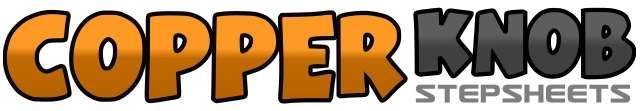 .......Count:32Wall:4Level:Easy Intermediate.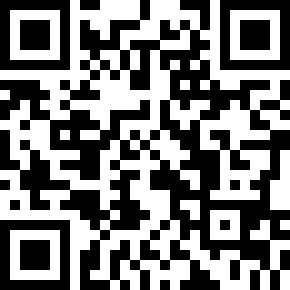 Choreographer:Cody Flowers (USA) & Maddison Glover (AUS) - June 2017Cody Flowers (USA) & Maddison Glover (AUS) - June 2017Cody Flowers (USA) & Maddison Glover (AUS) - June 2017Cody Flowers (USA) & Maddison Glover (AUS) - June 2017Cody Flowers (USA) & Maddison Glover (AUS) - June 2017.Music:Put It on Me - Brianna Leah : (2:22)Put It on Me - Brianna Leah : (2:22)Put It on Me - Brianna Leah : (2:22)Put It on Me - Brianna Leah : (2:22)Put It on Me - Brianna Leah : (2:22)........1,2,3Scuff R fwd/ around clockwise, step R to R side, roll L knee in towards R4,5,6&Roll L knee out (take weight onto L), Cross R over L, Rock L to L side, recover weight onto R7&8Cross L over R, step R to R side, cross L over R1,2Turn ¼ R stepping fwd onto R (3:00), make ½ turn R stepping back on L (9:00)3,4Step back on R, tap L toe fwd as you bend both knees slightly5,6Rock fwd on L as you bump L hip fwd, recover back onto R as you bump R hip back7&8Step fwd on L, step R together, step fwd on L1,2Skate R fwd into R diagonal (10:30), turn ¼ L as you skate L fwd into L diagonal (7:30)3&4Rock R fwd, recover back onto L, step back onto R (7:30)5&6Step back on L, step R together, step fwd onto L (7:30)7,8Turn 1/8 L as you step R to R side, tap L toe beside R as you raise right arm to click (6:00)1&2Turn ¼ L as you step fwd onto L, step R together, step fwd onto L (3:00)3&4Make ½ turn L as you step back on R (9:00), step L together, step back on R5&6Step back on L, step R together, step fwd on L7,8Walk fwd R, L